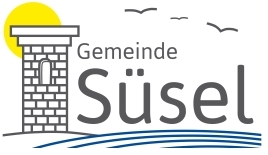 Gemeinde Süsel Dorfschaften:Middelburg, Freitag, 17.09.2021, 17.00 Uhr am DorfgemeinschaftshausKesdorf, Samstag, 18.09.2021, 10.00 am FeuerwehrgerätehausOttendorf, Samstag, 18.09.2021, 10.00 Uhr am DBV VereinsheimBockholt, Samstag, 18.09.2021, 13.00 Uhr Bushäuschen WaldwegGroß Meinsdorf, Samstag, 18.09.2021, 10.00 Uhr am alten GerätehausBarkau, Samstag, 18.09.2021, 10.00 Uhr am Gedenkstein